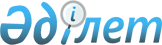 О внесении изменений в постановление Правительства Республики Казахстан от 29 августа 2001 года N 1127Постановление Правительства Республики Казахстан от 13 мая 2004 года N 532

      Правительство Республики Казахстан постановляет:




      1. Внести в 
 постановление 
 Правительства Республики Казахстан от 29 августа 2001 года N 1127 "Об утверждении Правил премирования, оказания материальной помощи и установления надбавок к должностным окладам работников органов Республики Казахстан за счет средств, предусмотренных на содержание соответствующего органа по плану финансирования бюджетной программы (подпрограммы)" следующие изменения:



      1) в заголовке после слова "средств" дополнить словами "государственного бюджета";



      2) в преамбуле слова "и пунктом 4-1 
 Указа 
 Президента Республики Казахстан от 25 марта 2001 года N 575 "О единой системе оплаты труда работников органов Республики Казахстан, содержащихся за счет государственного бюджета" заменить словами "
 Указа 
 Президента Республики Казахстан от 17 января 2004 года N 1284 "О единой системе оплаты труда работников органов Республики Казахстан, содержащихся за счет государственного бюджета и сметы (бюджета) Национального Банка Республики Казахстан";



      3) в пункте 1 после слова "средств" дополнить словами "государственного бюджета";



      4) в Правилах премирования, оказания материальной помощи и установления надбавок к должностным окладам работников органов Республики Казахстан за счет средств, предусмотренных на содержание соответствующего органа по плану финансирования бюджетной программы (подпрограммы), утвержденных указанным постановлением:



      в заголовке после слова "средств" дополнить словами "государственного бюджета";



      пункт 1 изложить в следующей редакции:



      "1. Настоящие Правила разработаны в соответствии с 
 Указом 
 Президента Республики Казахстан от 17 января 2004 года N 1284 "О единой системе оплаты труда работников органов Республики Казахстан, содержащихся за счет государственного бюджета и сметы (бюджета) Национального Банка Республики Казахстан" в целях упорядочения системы поощрения работников за надлежащее выполнение должностных (служебных) обязанностей, а также повышения материальной заинтересованности работников органов Республики Казахстан в своевременном и качественном выполнении функций и задач и распространяются на работников органов Республики Казахстан, содержащихся за счет государственного бюджета, оплата труда которых производится на основании Указа.";



      в пунктах 1-1, 12, 14, подпунктах 1), 2) пункта 13 после слова "средств" дополнить словами "государственного бюджета";



      5) в Порядке выплаты премий административным государственным служащим центральных аппаратов государственных органов за счет средств, предусмотренных на содержание соответствующего органа по плану финансирования бюджетной программы (подпрограммы):



      в заголовке после слова "средств" дополнить словами "государственного бюджета".




      2. Настоящее постановление вступает в силу со дня подписания.



 



     

 Премьер-Министр




      Республики Казахстан


					© 2012. РГП на ПХВ «Институт законодательства и правовой информации Республики Казахстан» Министерства юстиции Республики Казахстан
				